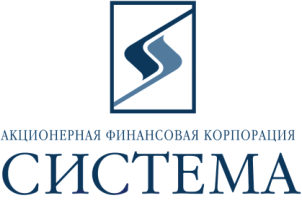 Регламент проведения открытого сбора коммерческих предложений (торги на понижение) на проведение дезинфекции офиса по адресу: г. Москва, ул. Моховая, д.13, стр.1 методом «холодного тумана» в соответствии с техническим заданиемОрганизатором проведения процедуры в электронной форме назначается компания-оператор ЗАО «Сбербанк-АСТ». Условия проведения: торги на понижение цены. Порядок и форма извещения участников:  - письменное уведомление по электронной почте;- устное уведомление. Участники подают заявки на участие в процедуре открытого сбора коммерческих предложений в электронной форме самостоятельно посредством штатного интерфейса закрытой части ЭТП. При этом подача заявки на участие включает прикрепление подписанного участником регламента проведения процедуры, заверенного печатью и подписью руководителя компании, на УТП в торговой секции http://utp.sberbank-ast.ru/VIP/List/PurchaseList/358.Окончание подачи заявок на участие: «08» июня 2020 до 14:00 (по московскому времени).Дата и время проведения процедуры (торги на понижение): «09» июня 2020 года с 16:00 до 17:00 (по московскому времени).Установлена начальная максимальная цена за единицу услуги – 66 000 руб., в т.ч. НДС.При возникновении вопросов по техническому функционалу ЭТП просьба обращаться к ответственному менеджеру ЗАО "Сбербанк-АСТ" Артюшина Анастасия Борисовна, Телефон: +7 (495) 787-29-99 доб. 333; abartyushina@sberbank-ast.ru. ВНИМАНИЕ!!! Время для подачи первого предложения о цене 1 час с момента начала сбора коммерческих предложений.Процедура проводится с продлением. Шаг продления – 10 минут. Условие последующих продлений процедуры – понижение лучшей ставки во время продления.Процедура расчета возможности продления: в 16:50 по московскому времени фиксируются лучшие ставки по каждой позиции/лоту и, процедура продлевается на 10 минут автоматически до 17:00. Последующее продление электронной процедуры рассчитывается от внесения последней лучшей ставки одним из Участников, при этом к времени внесения последней лучшей ставки прибавляется 10 минут. Число последующих продлений не ограничено. Процедура продлевается до тех пор, пока существует разница фиксируемых лучших ставок. Процедура закрывается по истечении срока продления по всем лотам закупочной процедуры, если в этот период условие продления не выполнилось.Валюта выставляемых цен – российский рубль; стартовая цена указана за единицу услуги; шаг изменения (снижения) цены задается и соответствует в валюте торгов и указан; допускается выставление одинаковых лучших цен несколькими участниками, при этом лучшим признается предложение о цене, поступившее ранее других предложений.Первая внесенная в систему ставка каждого Участника может приниматься независимо от шага снижения цены, но ниже начальной максимальной цены по позиции. При внесении последующих ставок в системе начинает действовать ограничение шага снижения ставки.Цена должна быть указана за единицу услуги, в российских рублях, должна включать в себя все расходы (в т.ч. НДС) и другие обязательные платежи, связанные с выполнением обязательств в полном объеме в строгом соответствии с требованиями, указанными в техническом задании.Торги проводятся путем снижения начальной максимальной цены ЗА ЕДИНИЦУ УСЛУГИ. В процессе проведения торгов Участникам доступна информация о лучшей ставке без наименования Участника, предлагающего данную ставку.В ходе проведения процедуры запрещено удалять и обнулять ранее внесенные ставки. Просим Вас при внесении ценового предложения быть внимательными, соблюдать условия действующего регламента, а также вносить ставки (цены) в соответствии с единицей измерения.После завершения процедуры никакие дополнительные ставки Организатором проведения процедуры приниматься не будут. Для обновления страницы нажимается клавиша F5 или комбинация клавиш Ctrl+F5.Участие в процедуре для поставщиков бесплатное.Участник в составе заявки на электронные торги подает скан копию следующих документов, заверенных подписью и печатью руководителя (доверенного лица):свидетельство о государственной регистрации (копия);	анкету участника по прилагаемой форме;заключение о соответствии его деятельности по дезинфекции ФБУЗ (Федеральное Бюджетное Учреждение Здравоохранения) «Центром Гигиены и Эпидемиологии в городе Москве» и Роспотребнадзором  и оказывает услуги в соответствии с СП 3.5.1378-03 «Санитарно-эпидемиологические требования к организации и осуществлению дезинфекционной деятельности»,   СП 1.1.1058-01 «Организация и проведение производственного контроля за соблюдением санитарных правил и выполнением санитарно-противоэпидемических (профилактических ) мероприятий».сертификат на дезинфицирующее средство «Аламинол»;справку в произвольной форме о соответствии участника требованиям, установленным к участникам в п 3 и соответствии предложения участников техническому заданию на обработку офисных помещений методом «холодного тумана»; подписанный регламент торгов.ВНИМАНИЕ!!! Заявка на участие в сборе коммерческих предложений подается СТРОГО ДО «08» июня 2020г. до 14.00 по мск. времени.  В течение двух часов после закрытия торгов участники должны подтвердить проставленные цены на момент закрытия торгов, направив скан-копию отчета-распечатки участника, заверенного подписью руководителя и печатью организации, по e-mail: O.Knyazeva@sistema.ru.Отказы от заявленных цен принимаются только в письменном виде.Ценовые предложения участников, не приславших отчет-распечатку, могут не рассматриваться Заказчиком при принятии решения о заключении договора. С регламентом ознакомлен, технический порядок участия в электронных торгах понятен:__________________________________________________________________________                                          Наименование организации-участника торгов__________________________________________________________________________              Должность и подпись с расшифровкой ответственного лица участника торгов